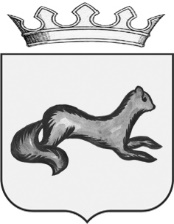 АДМИНИСТРАЦИЯ  ОБОЯНСКОГО РАЙОНА КУРСКОЙ ОБЛАСТИПОСТАНОВЛЕНИЕот  28.10.2021    № 510г. Обоянь                      О подготовке проекта планировки и межевания                    территории по строительству линейного объекта          В целях обеспечения   устойчивого   развития   территории,   установленияграниц земельного участка,   предназначенного   для строительства     линейногообъекта – «Автомобильная дорога по улице с.Долженково от автомобильной дороги 38 ОП МЗ 38Н-508 «Обоянь-Суджа»-Долженково-Филатово до ул. Грачевка в с. Долженково Обоянского района Курской области с подъездом до объекта торговли», в соответствии со статьей 45, главы 5 Градостроительного кодекса Российской Федерации, Земельным кодексом Российской Федерации, Федеральным законом от 6 октября 2003 года № 131-ФЗ «Об общих принципах организации местного самоуправления в Российской Федерации»,Администрация Обоянского  района ПОСТАНОВЛЯЕТ: Приступить к   подготовке   документации   по  планировке   территории,указанной в преамбуле настоящего постановления,  в составе проектапланировки и проекта межевания территории. Утвердить  техническое    задание  на   разработку проекта планировки и межевания   территории  (проекта    планировки  территории,   совмещенного спроектом межевания). Обществу с ограниченной ответственностью «Землемер»:      3.1. Обеспечить подготовку проекта планировки  и  межевания  территории;      3.2. Подготовленный     проект   планировки    и     межевания   территориипредоставить на согласование в Администрацию Обоянского района Курской области.         4. Отделу информатизации и информационно-коммуникационных технологий Администрации Обоянского района (В.В. Дмитриев) разместить настоящее постановление на официальном сайте муниципального  образования   «Обоянский район» Курской области в сети  «Интернет».         3. Постановление вступает в силу после его официального опубликования. ГлаваОбоянского района                                                                                    В. ЖилинА.Н. Переверзев(47141) 2-26-97ТЕХНИЧЕСКОЕ ЗАДАНИЕна разработку проекта планировки территории, совмещенного с проектом межевания Утвержденопостановлением Администрации Обоянского района от  28.10.2021 № 5101. Основание для разработкиТехнические условия для подключения газопровода2. ЗаказчикАдминистрация Обоянского района 3. Цели проектаОбеспечение устойчивого развития территорий. Установление границ зон планируемого размещения объектов капитального строительства с выделением территорий объектов федерального, регионального и местного значения. Установление границ земельных участков и публичных сервитутов.4. Нормативная правовая и методическая база- Градостроительный кодекс Российской Федерации, статьи 42,43, 46.- Земельный кодекс Российской Федерации.- Жилищный кодекс Российской Федерации.- СНиП 2.07.01-89*(01) «Градостроительство. Планировка и застройка городских и сельских поселений» (в части, не противоречащей Градостроительному кодексу РФ).- СП 30-102-99 «Планировка и застройка территорий малоэтажного жилищного строительства».- СНиП 11-04-2003 (в части, не противоречащей Градостроительному кодексу РФ).- СНиП 2.01.51-90 (подпункты 1.9, 3.23-3.31) (в части, не противоречащей Градостроительному кодексу РФ);- СП 11-107-98 (пункт 4 и пункт 5) (в части, не противоречащей Градостроительному кодексу РФ);- СП 11-112-2001 (пункт 4 и пункт 5) (в части, не противоречащей Градостроительному кодексу РФ);- СП 11-113-2002 (пункт 3-6) (в части, не противоречащей Градостроительному кодексу РФ);- РДС 30-201-98 (в части, не противоречащей   Градостроительному кодексу РФ);5. Базовая градостроительная документацияСхема территориального планирования Обоянского  района. Генеральный план Рыбино-Будского сельсоветаПравила землепользования и застройки Рыбино-Будского сельсовета6. Территория проектированияКурская  область, Обоянский  район, с. Долженково Рыбино-Будского сельсовета7. Исходные материалыВыкопировка из Генерального плана Рыбино-Будского сельсоветаСхемы прохождения автомобильной дороги8. Требования к составу проектаМатериалы основной части проекта планировки территории; Материалы по обоснованию проекта планировки территории; Проект межевания9. Состав и содержание этапов разработкиТом 1 «Положения о размещении линейных объектов»Раздел 1 «Исходно-разрешительная документация»Раздел 2 «Сведения о линейном объекте и его краткая характеристика»Раздел 3 «Сведения о размещении линейного объекта на осваиваемой территории» Раздел 4 «Принципиальные мероприятия, необходимые для освоения территории, с указанием сроков по их реализации» Раздел 5 «Сведения о соответствии разработанной документации требованиям законодательства о градостроительной деятельности»Том 2 «Основная часть проекта планировки территории. Графическая часть»Раздел «Чертежи планировки территории»), в зависимости от объекта проекты планировки представляются в масштабах М1:500; М1:2000; М1:5000:Чертеж красных линий;Чертеж линий, обозначающих дороги, улицы, проезды, объекты транспортной инфраструктуры;                                          
Чертеж линий, обозначающих линии связи, объекты инженерной инфраструктуры;Чертеж границ зон планируемого размещения линейных объектов.«Проект планировки территории для линейного объекта. Материалы по обоснованию» в следующем составе:Том 1 «Материалы по обоснованию проекта планировки территории для линейного объекта. Графическая часть»Схемы планировки территории (графические материалы обоснований проектов планировки). В зависимости от объекта проекта планировки представляются в масштабе М1:500 - М1:10000:         
Схема расположения элемента планировочной  структуры (схема размещения проектируемой
территории в структуре поселения). М1:5000 - М1:10000;Схема использования территории в период подготовки проекта планировки (опорный план) М1:500 - М1:2000;Схема границ территории объектов культурного наследия. М1:500 - М1:2000 (выполняется в
случае, если территория проектирования находится в пределах зон охраны объектов культурного наследия). Схема границ зон с особыми условиями использования территории (схема планировочных ограничений). М1:2000.Схема организации улично-дорожной сети и схема движения транспорта. М1:5000 - М1:2000.    
Схема вертикальной планировки и инженерной подготовки территории. М1:500 - М1:2000.     
Иные материалы в графической форме для обоснования положений о планировке территории, определяемые техническим заданием.Том 2 «Материалы по обоснованию проекта планировки территории для линейного объекта.      Пояснительная записка»Раздел 1 «Исходно-разрешительная документация»Раздел 2 «Обоснование положений по размещению линейного объекта» Подраздел 2.1 «Обоснование параметров линейного объекта, планируемого к размещению»Подраздел 2.2 «Обоснование размещения линейного объекта на планируемой территории» Подраздел 2.3 «Обоснование размещения линейного объекта с учетом особых условий использования территорий и мероприятий по сохранению объектов культурного наследия»Подраздел 2.4 "Защита территории от чрезвычайных ситуаций природного и техногенного характера, проведение мероприятий по гражданской обороне и пожарной безопасности".Раздел 3 «Иные вопросы планировки территории»Подраздел 3.1 "Основные технико-экономические показатели проекта планировки"Подраздел 3.2 «Обоснование предложений для внесения изменений и дополнений в документы территориального планирования и в Правил землепользования и застройки».Чертеж межевания, М1:2000. Материалы обоснований к проекту межеванияПояснительная записка. Графические материалыДемонстрационные материалы проекта для проведения публичных слушаний (в необходимых случаях)Другие материалы (в зависимости от объекта проектирования, целей и задач разработки проекта межевания)10. Проектные материалы, передаваемые ЗаказчикуПроектные материалы передаются заказчику в соответствии с п. 9 Технического задания в 4 экземплярах на бумажной основе и в 1 экз. на CD-диске с удостоверяющим листом соответствия электронной версии бумажному носителю и объема записанной информации, для включения в Информационную систему обеспечения градостроительной деятельности муниципального района (городского округа).12. Проверка документации на соответствие документации территориального планирования, градостроительного зонирования, требованиям регламентов, законодательства и нормативно-техничес-ким документамСогласование проекта осуществить с Администрацией Обоянского района.В зависимости от специфики проекта планировки, указанного в ТЗ, и при наличии в составе проекта указанных материалов согласовать с Заказчиком в предварительном порядке:Материалы эскиза планировки;Чертеж красных линий - до начала разработки проекта межевания13. Публичные слушанияПубличные слушания проводит Заказчик с участием исполнителя и ОМСУПодготовку и публикацию заключения о результатах публичных слушаний осуществляет заказчик.14. Сроки и этапы разработкиСрок разработки проекта в соответствии с договором15. Особые условияРазработка проектной документации должна проводиться на топографической подоснове масштаба 1:500 - 1:2000.Проект выполнять в системе координат МСК 46